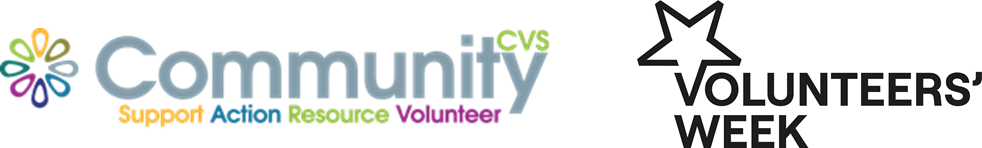 Community CVS & BwD Community Network “The 6Ps VCFSE Conference”Tuesday 4th June 2024 10:00am to 2:00pmBlackburn Central Library Town Hall St, Blackburn BB2 1AGBooking FormIf you would like to attend any of the workshops or Key Note Speeches please complete and return to:Donna.talbot@communitycvs.org.uk (Please note that places are Limited)Names of delegates: Name of organisation: Email address: Contact Number: Any Special Requirements (sensory etc):Morning – Focus on People, Participation and PlaceIntroduction to the 6 Ps, People, Participation and Health - Hornby Lecture Theatre 10:00am – 10:30am People – How do we add healthy years to life in Blackburn with Darwen? - Hornby Lecture Theatre 10:30am – 11:30amParticipation & Equity  - How do remove barriers so that everyone from whatever their background can get involved and feel part of our communities? -  Meeting Room 1 10.30am – 11.30am Participation & Digital Inclusion – How do we fix the digital divide?  - Meeting Room 2  10:30am – 11:30am Place – How do we identify and engage with people who are isolated or vulnerable to be noticed, connect, be active, volunteer, learn to maximise their potential?  Meeting Room 3 10:30am – 11.30amAfternoon – Focus on Prosperity, Planet & Peace Prosperity – Leaving No One Behind-Hornby Lecture Theatre 12:30pm – 1:00pmProsperity: How can the VCFSE work together to help people experiencing the cost of living crisis to build their financial resilience and improve their household income?- Hornby Lecture Theatre 1:00pm -2:00pm Planet: How do we mobilise our communities, especially those in poverty and disadvantage to take-action around climate change and the environment? Meeting Room 1 – 1:00pm – 2:00pmProsperity: Volunteering and Employability – How do we use volunteering to improve people’s employability?Meeting Room 1 – 1:00pm – 2:00pmPeace: How do we create a community which is free from violence and where everyone is safe and respected?  – Meeting Room 3 – 1:00pm – 2:00pmCVS AGM 2.15pm – 2.30pm – Hornby Lecture Theatre